14-ое   заседание 5-го созываҠАРАР                                                                       РЕШЕНИЕ        26 ғинуар 2022 йыл                                                            26  января 2022  года№64 Об участии  сельского поселения Усть-Табасский сельсовет муниципального района Аскинский район Республики Башкортостан в проекте поддержки местных инициатив (ППМИ)На основании Постановления Правительства Республики Башкортостан от 08.06.2016 г. № 230 «О реализации на территории Республики Башкортостан проектов развития общественной инфраструктуры, основанных на местных инициативах», Совет сельского поселения  Усть-Табасский сельсовет муниципального района Аскинский район Республики Башкортостан р е ш и л:Информацию главы сельского поселения по поддержке местных инициатив принять к сведению.На основании  собрания граждан д. Усть-Табаска  от  25 января  2022  года  принять участие в Программе   поддержки  местных инициатив в Республике Башкортостан.Инициативной группе подготовить и направить необходимый пакет документов для участия в проекте поддержки местных инициатив. Обнародовать  настоящее решение на информационном стенде в здании администрации сельского поселения по адресу: д. Усть-Табаска, ул. Гагарина, д. 29 и разместить на официальном сайте администрации сельского поселения Султанбековский сельсовет муниципального района  Аскинский район Республики Башкортостан: www. ust-tabaska04sp.ruНастоящее решение вступает в силу с момента его официального обнародования.Глава  сельского поселения Усть-Табасский  сельсовет муниципального района Аскинский районРеспублики Башкортостан                                                                  ________А.А .ФайзырахмановаБАШҠОРТОСТАН РЕСПУБЛИКАҺЫАСҠЫН  РАЙОНЫМУНИЦИПАЛЬ РАЙОНЫНЫҢТАБАҪКЫ−ТАМАҠАУЫЛ СОВЕТЫАУЫЛ  БИЛӘМӘҺЕ СОВЕТЫ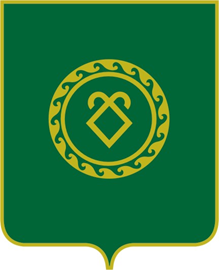 СОВЕТСЕЛЬСКОГО ПОСЕЛЕНИЯУСТЬ-ТАБАССКИЙ СЕЛЬСОВЕТМУНИЦИПАЛЬНОГО РАЙОНААСКИНСКИЙ РАЙОНРЕСПУБЛИКИ  БАШКОРТОСТАН